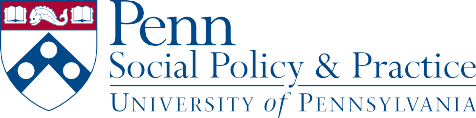 Department_Division 1Department_Division 2Department_Division 3 Building NameStreet Address, Rm/Ste/Fl City, ST 11111-3333Tel 215.111.1111	Fax 215.111.1111email@emailaddress.com websitehereFirst Name MI Last Name, Cred.Title 1Title 2Title 3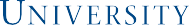 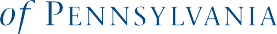 